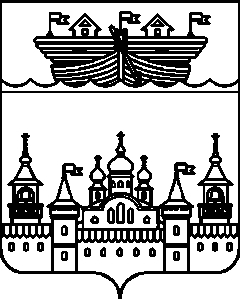 АДМИНИСТРАЦИЯЕГОРОВСКОГО СЕЛЬСОВЕТА ВОСКРЕСЕНСКОГО МУНИЦИПАЛЬНОГО РАЙОНАНИЖЕГОРОДСКОЙ ОБЛАСТИПОСТАНОВЛЕНИЕ29 января 2021 года	№ 8О проведении на территории Егоровского сельсовета операции «Жильё»В целях реализации Федерального закона от 21 декабря 1994 года № 69-ФЗ «О пожарной безопасности», постановления Правительства Нижегородской области от 26 июня 2008года № 253 «О дополнительных мерах по обеспечению пожарной безопасности населенных пунктов и жилищного фонда на территории муниципальных образований Нижегородской области» и в целях предупреждения пожаров и гибели на них людей в жилищном фонде Егоровского сельсовета Воскресенского муниципального района, администрация Егоровского сельсовета Воскресенского муниципального района Нижегородской области постановляет:1.Провести с 29 января по 31 мая и с 1 сентября по 31 декабря 2021 года на территории Егоровского сельсовета профилактическую операцию «Жильё», которая предполагает проведение следующих мероприятий:1.1.Проведение противопожарной пропаганды и обучение населения мерам пожарной безопасности - депутаты сельского Совета, работники администрации, работники муниципальной пожарной команды.1.2.При проведении собраний граждан разъяснять меры пожарной безопасности.1.3.Выявлять неблагополучные, в отношении пожарной безопасности семьи (злоупотребляющие спиртными напитками, семьи престарелых, одиноко-проживающих граждан).1.4.Совместно с работниками государственного пожарного надзора и отдела внутренних дел постоянно проводить проверки мест проживания социально - неблагополучных граждан.1.5.Рекомендовать депутатам сельского Совета провести работу с населением в своих избирательных округах по профилактике пожаров в частном жилом фонде.2.Контроль над исполнением настоящего постановления оставляю за собой.3.Настоящее постановление вступает в силу со дня обнародования.Глава администрации						Ю.А.Черняев